Вариант 5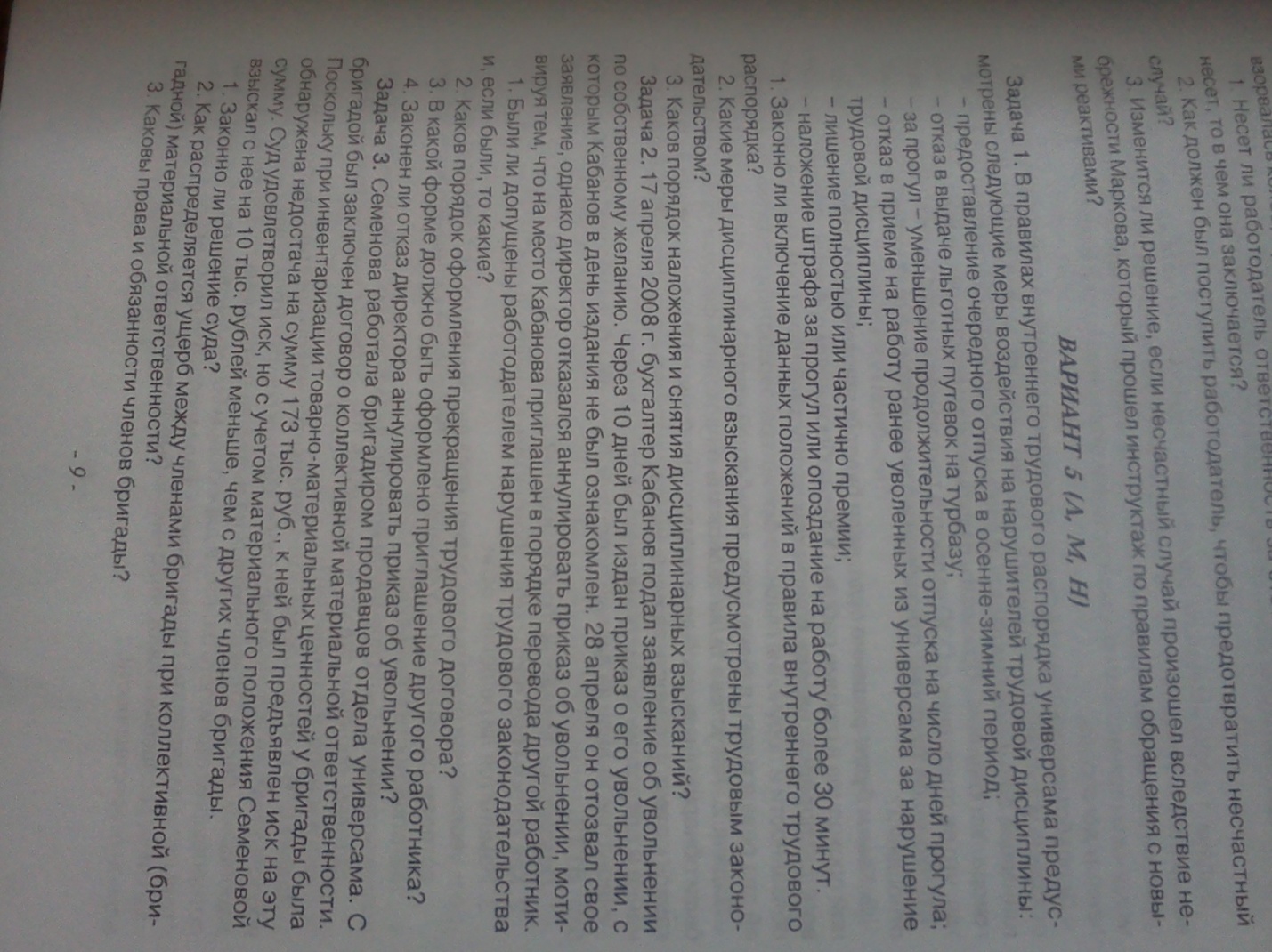 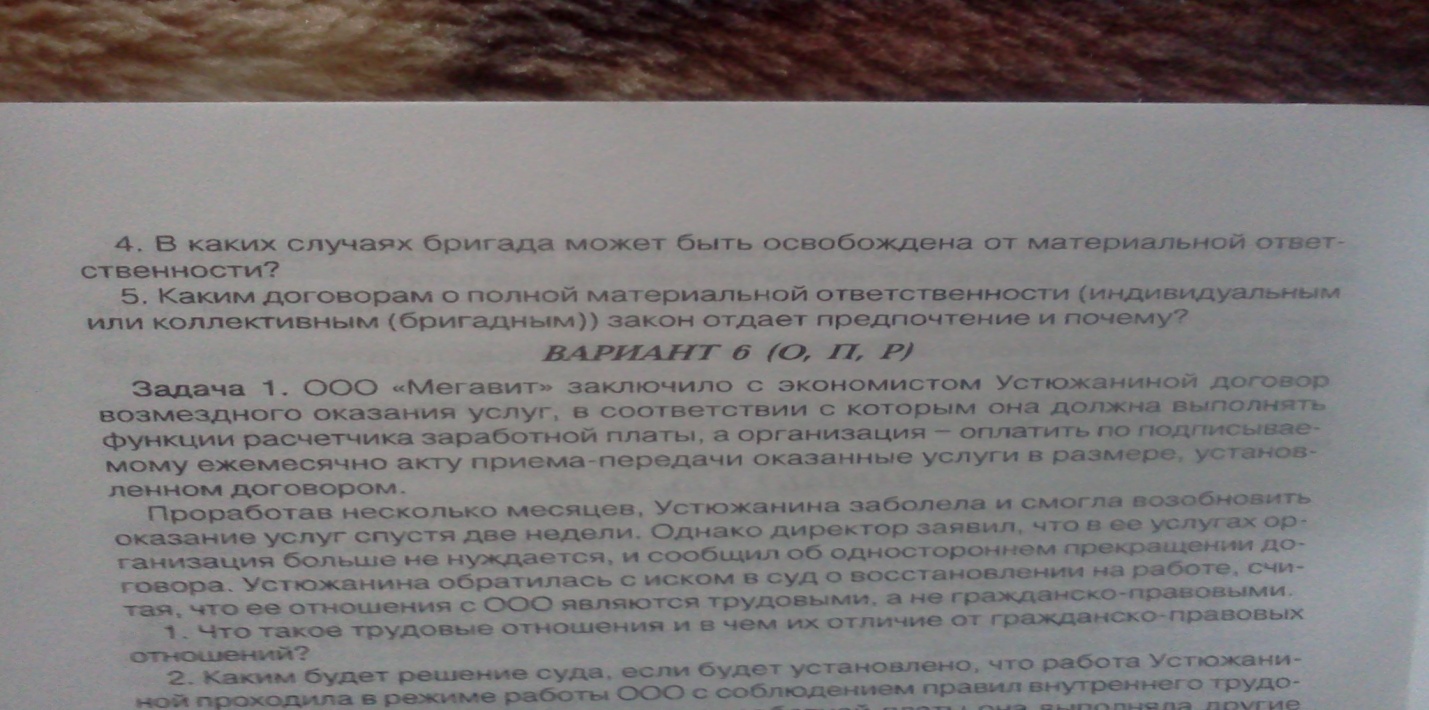 